NYT FRA BESTYRELSEN               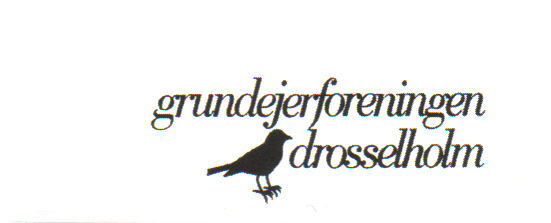 September 2021VEJENE
Vejene er blevet eftergået og støvbundet, og grusdepoterne ved vejene blev fyldt op i forbindelse med det årlige vedligehold af vejene. Grundejerne opfordres til selv at reparere de småhuller, der uvægerligt vil opstå i grusvejene. Vi kan se, at der er medlemmer, der løbende gør det. Tak skal I have for det. 
I kan kontakte vores vejformand Torben (tlf.: 21 86 79 78), hvis I har spørgsmål vedrørende vejene.

AFHENTNING AF GRENAFFALD
Grundejerforeningens grenafhentning vil næste år i 2022 ske i uge 20. Det er ugen efter Store Bededagsferien.
Kommunen indsamler storskrald, grene og haveaffald og grene flere gange om året. Du kan se mere om dette på hjemmesiden: https://www.odsherred.dk/borger/affald-og-genbrug.

NABOHJÆLP
Skilte om Nabohjælp er opsat i begge ender af Møstvej. Vi afholder i forbindelse med generalforsamlingen den 19. september 2021 på Hotel HøjbySø et formøde, hvor forebyggelsesekspert Karsten Nielsen fra Bo Trygt vil fortælle lidt om indbrudsforebyggelse og nabohjælp.
Bestyrelsesmedlem Lise Grouleff (93 86 52 54 eller lise.grouleff@hotmail.com) tager sig i øvrigt af spørgsmål vedrørende Nabohjælp.

HJERTESTARTER / HJERTELØBER.
Hjertestarteren bliver jævnligt vedligeholdt, så vi ved den virker. 
Bestyrelsesmedlem Eric Welzel, Drosselholm Engvej 58 (60 68 80 63 eller maalet@hotmail.dk) tager sig af dette og besvarer spørgsmål vedrørende hjertestarteren.Vi savner ”Hjerteløbere” i vort område. ”Hjerteløbere” er personer, der får/har et særligt kursus i førstehjælp og brugen af Hjertestarter. Har du lyst til at blive ”Hjerteløber”, kan du rette henvendelse til Eric.SOMMERHUSNYTOdsherred Kommune informerer grundejerne via informationsplatformen SOMMERHUSNYT. Du kan tilmelde dig på kommunens hjemmeside sommerhus@odsherred.dk. 
HØJ GRUNDVANDSTAND
Har I særlige problemer med grundvandsstanden, kan I henvende jer til Center for Miljø og Teknik, Vandteam på vand@odsherred.dk eller bestille tid til at blive ringet op på www.odsherred.dk/bestiltid
I kan på Dingeo’s hjemmeside (https://www.dingeo.dk) se, hvor grundvandsstanden kan skabe problemer. 
HUNDEDet er et velkendt problem, at hundeejere, der ikke rydder op efter deres hunde, giver anledning til irritation ved græsslåning, rensning af sko m.m. Husk derfor hundeposer, når i lufter hunden.Vi kan opfordre hundeejere og andre til at kontakte HOLD DANMARK RENT (www.holddanmarkrent.dk), hvor man tilbydes klistermærker til skraldespandene med påtrykt HER MÅ DU GERNE SMIDE DIN HUNDEPOSE således, at hundeejerne let kan slippe af med deres hundelorte.GENERALFORSAMLINGGeneralforsamlingen for 2021 bliver afholdt på Hotel HøjbySø søndag den 19. september 2021 kl. 11:00. 
Se foreningens hjemmeside, www.gfdrosselholm.dk. 
BESTYRELSESMØDENæste bestyrelsesmøde er det konstituerende bestyrelsesmøde efter generalforsamlingen blev afholdt lørdag den 23. oktober 2021.
Har I emner I ønsker behandlet på bestyrelsesmødet kan i rette henvendelse til et af bestyrelsesmedlemmerne. Så tager vi det på som punkt på dagsordenen.
Bestyrelsens sammensætning fremgår af telefonlisten på hjemmesiden eller opslag ophængt her i skabet.
ANDET
Vi mangler stadig mange e-mailadresser. Husk at oplyse jeres e-mailadresse, at meddele ændring af adresse eller e-mailadresse til kassereren Preben Plum, e-mailadresse: prebenplum51@gmail.com. Al kommunikation imellem grundejerforeningen og dens medlemmer foregår elektronisk via mails. Hvis du ikke meddeler din e-mailadresse til Preben, eller skriver til ham, at du er fritaget fra digital post og får oprettet en særskilt aftale med Preben, så får du ingen meddelelser fra Grundejerforeningen. Hold jer altid orienteret på foreningens hjemmeside, www.gfdrosselholm.dk.Med venlig hilsen f/ BESTYRELSEN
Jens Nielsen
Formand for ”Grundejerforeningen Drosselholm.”